Дунаева Надежда Леонтьевна  288-315-824Приложение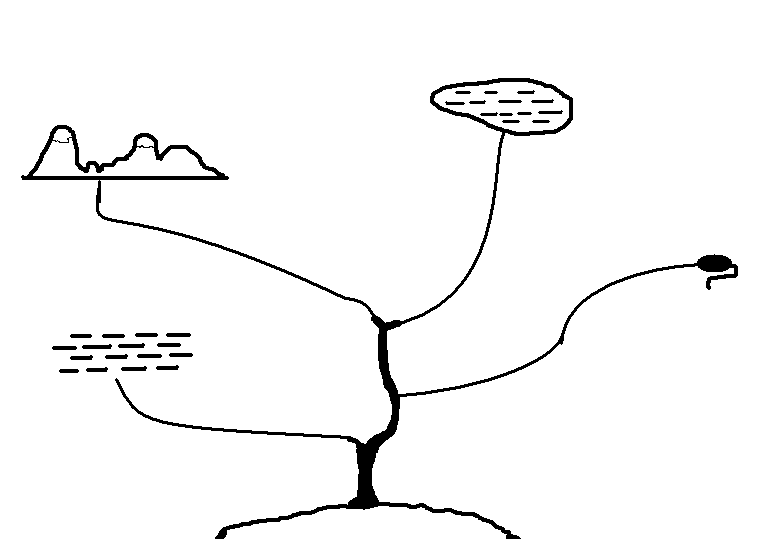 